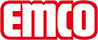 emco BauSauberlauf Hochwertige Ausführung mit Kettel-Rand STUFENMATTEN CONFORMTypSTUFENMATTEN CONFORMHochwertige Ausführung mit Kettel-RandMarkeemcoKontaktemco Bautechnik GmbH · Memeler Straße 30 · D-42781 Haan · Telefon: 0 21 29/34 75 80 · Telefax: 0 21 29/34 75 810 · E-Mail: sauberlauf@emco.de · www.emco-bau.com